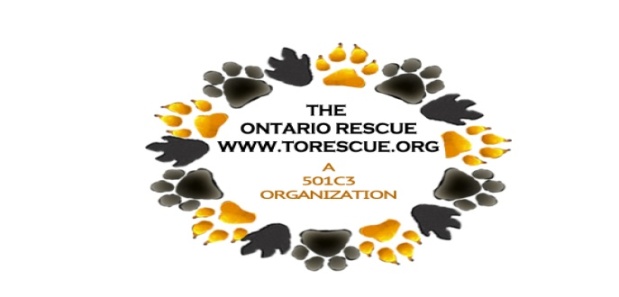 T. O. Rescue Dog Adoption QuestionnaireDate: ________________ Location of Animal: __________________Time: ______________________Dog Description:Dog Name: __________________Color: ___________________ Age: ______________Gender: M/ F                     Breed: ______________________Dog Name: __________________Color: ___________________ Age: _____________Gender: M/ F                    Breed: _____________________Please print clearly                     Applicant(s) Information:Your name: ________________________________________________________________(If married spouse's information must be included)Best number to be reached at: __________________________________ Type:  Cell   Home Alternative Number: _______________________________________     Work   Cell   OtherCurrent address: _____________________________________________________________City, State, Zip Code: _________________________________________________________Email address(s): _______________________________________________________________                                                                                                                                                                                                                                                                                                                            Age(s): ___________________________________Occupation(s): __________________________________________________________________Employer(s): _________________________________________ Phone Number(s) ___________________Employer address(s): ___________________________________________________________________How long have you been employed at your current job(s)? ____________________________________                                                        1                                                        04/04/22Is your residency a: House    Apartment    Condo      Other? _______________________Do you:  Rent/ Lease/ Own   if, you rent or lease does your landlord allow pets? _________________Landlord’s name and number must be provided: ___________________________________________How long have you lived at the current address? ________________________________Are there any restrictions? Homeowners Association? ___________________________How many pets does your landlord allow? ____________________How many pets do you currently have? __________________How many adults live in your residence?  _______   Relationship __________________________  How many children? _______ Children’s Ages __________________________________Does anyone in your household have allergies? ____________ If so, who & what kind?  _______________Does anyone in your household smoke?        Yes            No         If yes, do they smoke in the house?       Yes            No          Do you or anyone in your family have any medical condition(s) (e.g., diabetes, cancer (even if in remission), hypertension, heart condition, other, etc.)?  If so, what? ____________________________________________________________________________________________________________________________________________________________________________________Does anyone in your household oppose getting a dog? __________Who will be the primary care giver of this dog? __________________________________________How many hours a day will the dog be left alone (please explain)? ______________________________________________________________________________________________________________________________________________________________________How will you discipline the dog for misbehaving? ___________________________________________________________________________________________________________________________What do you expect to pay, to feed, vaccinate, and provide medical care for this animal?_______________________________________________________________________________If you pet were to become seriously ill or injured and needed expensive veterinary care, What would you do? _____________________________________________________________What financial arrangements do you have in place to pay for your dog's veterinary care to the end of its life?  How would you plan to cover large unexpected vet bill(s) or ongoing vet costs for a health condition for one of your pets? __________________________________________________________________________________________________________________________________________________________2What are your plans for the future if you or your spouse can no longer care for the dog(s)? What arrangements will be in place to make sure your family member is cared for after you’re gone?Will the dog be an inside or outside dog? _______________________________________________What plan(s) do you have for this pet when you go on vacation, travel for business or In case of emergency?  Are you aware of the costs of professional pet sitters or kennels? ________________________________________________________________________________Do you have a fenced yard?                    Yes             NoIf fenced, please describe the type and height: _________________________________________Do you have a swimming pool? ________________ If yes, it is fenced? _____________________Are you willing to care for this animal for the next 12+ years?________________________________________________________________________________Do you consider a dog: a pet/ member of the family/ both? ______________________________Where will the dog sleep?________________________________________________________________________________Adoption Data:Reason for wanting a dog: __________________________________________________________Please list all cats, dogs (breed/size), and rabbits you have own in the past or currently own:______________________________________________________________________________________________________________________________________________________________________________________________________________________________________________________________________________________________________________________________________________________________________________Are they spayed/neutered/vaccinated?                     Yes                NoIf yes, can you provide proof? _______________________________Name, address and phone number of current Veterinarian (must provide one):_______________________________________________________________________________________________________________________________________________________________________3Under What circumstances would you feel necessary to give this pet up? Please check all that apply                  Pet barks or whines                                         Pet has a potty "Accident" in the home                Lost job/income                                               You move to a different state                Pet becomes very ill/old                                   Pet damages property (i.e., carpet, furniture, etc.)                                            New baby                                                          Divorce/Marriage/New Partner doesn't like pet                Pet becomes aggressive                                   I would never give this pet up for any reason                If this dog doesn’t get along with my other animals?                Other - Please explain: __________________________________________________________     	__________________________________________________________Are you willing to commit to a training class/program with this pet if required?                Yes                  NoDo you understand that rarely will anyone know whether a pet is housebroken or not in a new environment?                               Yes              NoAre you willing to potty train this pet if necessary?                              Yes              NoDo you plan to train this pet? _________ If yes, how? ________________________________How do you plan to discipline this pet? __________________________________________________________________________________________________________________________How long are you willing to give this pet to settle in and bond with you and other pets in his/her new home? _____________________________________________________________ What will you do to help with the adjustment process? _____________________________________________________________________________________________________________Have you ever given one of your pets away? __________ if yes, explain: ____________________________________________________________________________________________________________________________________________________________4Have you ever taken any pet to a shelter? ___________ If yes explain: ______________________________________________________________________________________________________________________________________________________________Have you ever had one of your pets euthanized? _________ if yes, explain:______________________________________________________________________________________________________________________________________________________________If a home visit were required, would you object?______________________________________________________________________________How did you hear about our organization?____________________________________________________________________________________________________________________________________________________________PLEASE INITIAL EACH STATEMENT BELOW:_______ I am financially able to provide for the animal's needs. This includes food, supplies,                shelter, veterinary care, heartworm, flea, tick and parasite prevention. Which can be               approximately $1200 per year._______ I have adequate time to spend with my new pet, including time for training, exercise               and grooming._______ I understand I must comply with all state and local ordinances concerning pet licensing._______ I understand that if I move, my pet will make the move with me._______ I understand there may be additional requirements/etc. set forth that will be disclosed               based on which pet is chosen and the nature of the pet's personality, needs, dislikes, etc.______ TO Rescue reserves the right to reclaim this pet should the contract agreement be                  broken or violated by you.______ I agree to a follow-up post adoption home visit.5All of the above information I have given is true and complete. I agree to follow the Rules and Policies that TO Rescue has set forth here. I understand that it is my decision whether or not to adopt any particular pet. I will not hold TO Rescue responsible for any damages, injury or harm caused directly or indirectly to any person or property by any pet I may decide to adopt. ADOPTION FEES ARE NON-REFUNDABLE.IF YOU ARE ADOPTING A KITTEN/DOG THAT IS TOO YOUNG TO BE SPAYED/NEUTERED AT THE PRESENT TIME.  THE KITTEN/DOG WILL NEED TO BE TAKEN TO OUR LOCAL VET ONCE HE/SHE BECOMES OF AGE.  I UNDERSTAND THAT I AM ONLY FOSTERING THE KITTEN/DOG UNTIL THE ADOPTION BECOMES FINAL.  THE ADOPTION CAN ONLY BECOME FINAL ONCE ALL OF THE FOLLLOWING REQUIREMENTS HAVE BEEN MET.  (SEE BELOW):1.2.3.4.5.6.7.ANY MISINTERPRETATION OF FACTS, INCORRECT OR FALSE INFORMATION ON THIS ADOPTION APPLICATION EVEN AFTER AN ADOPTION FEE HAS BEEN PAID IS JUSTIFICATION FOR TERMINATION OF THE ADOPTION WITH ABSOLUTELY NO REFUNDS.I have read the disclaimer and agree to these terms and conditions.Initial here: __________TO RESCUE AS ITS SOLE DISCRETION, RESERVES THE RIGHT TO REFUSE ANY APPLICATION FOR ANY REASON OR NO REASON.The breed of dog(s) you are about to adopt is based on physical characteristics and history obtained prior to intake. In order to get a better understanding a genetic DNA test should be preformed. Please consider speaking to your veterinarian in detail.    Initial here: ______________This questionnaire is to establish compatibility with the animal you are interested in adopting. This questionnaire will be review by our board of directors and only they decide which home is appropriate for the animals in our care. We do not always have the time to call all applicants after an animal has been adopted. Check our website for a current list of available animals. 6Signature: __________________________ Signature: _________________________Date: ______________________________Additional Notes:Home Check Date: __________________        7                                                                             04/04/22